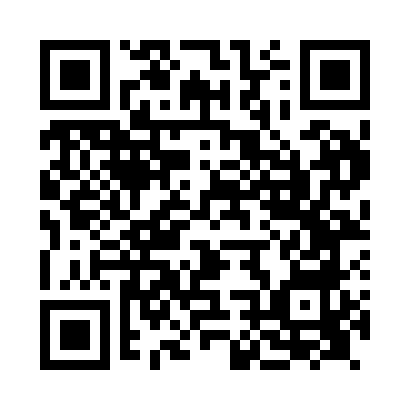 Prayer times for Ayle, Northumberland, UKMon 1 Jul 2024 - Wed 31 Jul 2024High Latitude Method: Angle Based RulePrayer Calculation Method: Islamic Society of North AmericaAsar Calculation Method: HanafiPrayer times provided by https://www.salahtimes.comDateDayFajrSunriseDhuhrAsrMaghribIsha1Mon2:554:371:146:589:5011:322Tue2:564:381:146:589:5011:323Wed2:564:391:146:589:4911:324Thu2:574:401:146:579:4911:315Fri2:574:411:146:579:4811:316Sat2:584:421:156:579:4711:317Sun2:594:431:156:579:4611:308Mon2:594:441:156:569:4611:309Tue3:004:451:156:569:4511:3010Wed3:014:461:156:559:4411:2911Thu3:014:471:156:559:4311:2912Fri3:024:491:156:549:4211:2813Sat3:034:501:166:549:4111:2814Sun3:034:511:166:539:3911:2715Mon3:044:531:166:539:3811:2716Tue3:054:541:166:529:3711:2617Wed3:064:561:166:529:3611:2618Thu3:064:571:166:519:3411:2519Fri3:074:591:166:509:3311:2420Sat3:085:001:166:499:3111:2421Sun3:095:021:166:499:3011:2322Mon3:105:031:166:489:2811:2223Tue3:105:051:166:479:2711:2124Wed3:115:071:166:469:2511:2125Thu3:125:081:166:459:2411:2026Fri3:135:101:166:449:2211:1927Sat3:145:121:166:439:2011:1828Sun3:155:131:166:429:1811:1729Mon3:155:151:166:419:1711:1630Tue3:165:171:166:409:1511:1531Wed3:175:181:166:399:1311:14